Thursday 28th JanuaryActivity 1- MathsWALT: find one hour before and one hour after. Use your homemade clocks / a clock to help you. Example –The hour hand one hour before would move backwards – one hour before is 12 o’clock (see pink arrow)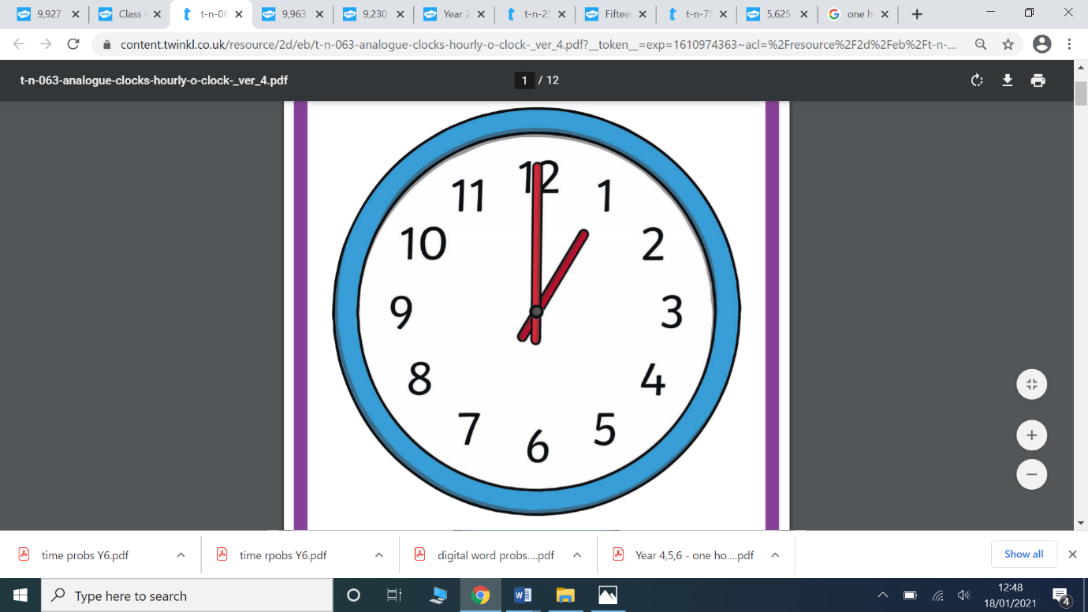 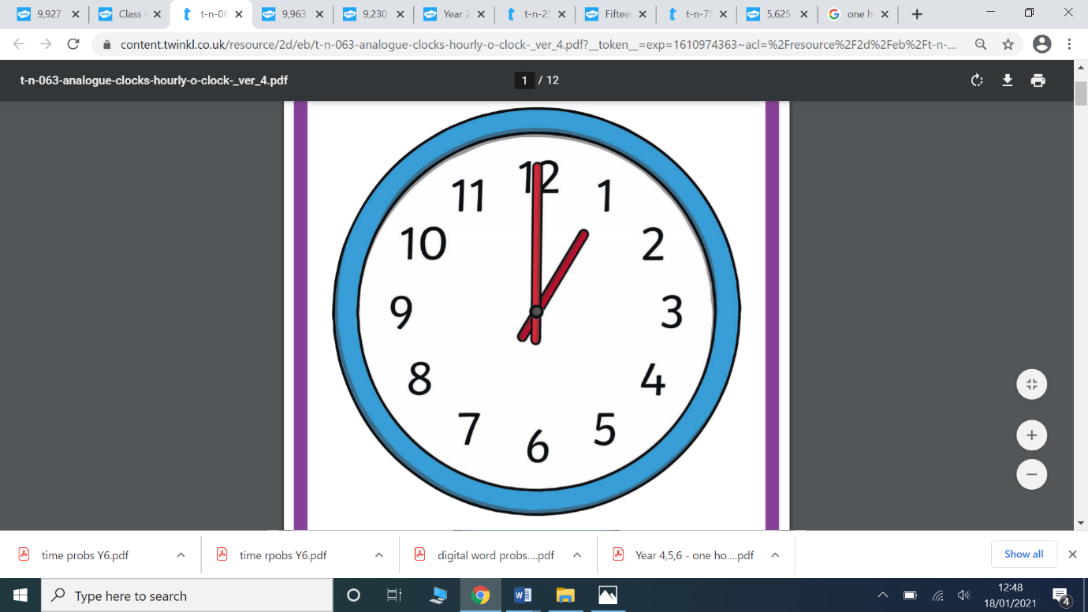 The hour hand one hour after would move forwards – one hour later is 2 o clock (see green arrow). Complete the activities attached.  Activity 2- Welsh.  WALT: guess, investigate and record. 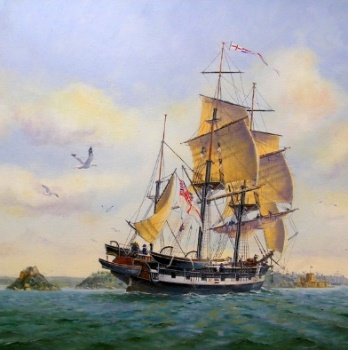 Use the attached table to record what you guessed / found out Charles Darwin travelled to the Galapagos Islands on a boat called the HMS Beagle.  It looked like this –----------------- 1st - Make 4 boats using different materials - foil, card, Lego, plastic, sponges etc2nd - Predict (guess) whether they will float or not- Use the table attached.3rd - Test them out in the sink /bath!  Record in the table. 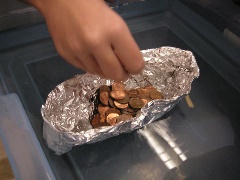 4th -   Estimate (guess) how many coins that you think the boat can hold before sinking – record in the table.5th - Add and count the coins in Welsh as you add them one at a time. Record in the table.6th - Which boat stays afloat with the most coins? **Extra optional activity – research images of the HMS Beagle – what do you think it was made from? **